Приложение №1 
к  договору № ____/2019 на оказание услуг по дизайну  ИНФОРМАЦИЯ О КЛИЕНТЕ  МАРКЕТИНГ  ТРЕБОВАНИЕ К ДИЗАЙНУ ЭЛЕМЕНТЫ РАЗРАБОТКИ !! Выберите из списка ниже элементы разработки. Каждый элемент оплачиваться в соответствии с прайсом  ДОПОЛНИТЕЛЬНЫЕ УСЛУГИ  БЮДЖЕТ И СРОКИИспользование: бриф составляется на этапе проектирования и постановки задачи и используется в работе проектировщиков, все изменения и дополнения на сайт или дизайн сайта, не внесенных в данном  брифе, оплачивается дополнительно.Статус документа: приведенная в брифе информация, рассматривается как официально предоставленная информация от представителей компании Заказчика.Конфиденциальность: информация, содержащаяся в брифе, будет использована для составления проектной документации, а также для документов постановки задач. Информация не будет разглашена третьим лицам_________________________________________________________________________________________Согласование и подписи сторонТехническое задание согласованно и принято в разработку:  дата ___________________*Название организации  Адрес сайта компании (доменное имя)*Используемая в дизайне  контактная информация
 (тел., email., адрес и т.д.)*Куратор проекта и его контактные данные  Дополнительная информация о компанииСфера деятельности компании 
(Масштаб деятельности, основные услуги, география)Информация о компании и услугах в интернете
 (ссылка на вашу компанию в каталогах или на старый сайт, если есть)Конкурентные преимущества  
(Перечислите ваши сильные стороны)Основные конкуренты
  (Укажите их сильные и слабые стороны,  ссылку на веб-сайты)УТП (реальные выгодные для потребителя отличия вашего предложения от конкурентов)Форма элементовУкажите какие элементы больше нравятся:
— плавные или острые
— прямоугольные или закругленные
— плоские или с тенюшками
— кнопки выпуклые / плоские / контурные (прозрачные)
и так далее.Форма элементовУкажите какие элементы больше нравятся:
— плавные или острые
— прямоугольные или закругленные
— плоские или с тенюшками
— кнопки выпуклые / плоские / контурные (прозрачные)
и так далее.Да  Фирменный стиль(Есть ли у вас старые наработки, логотип, полиграфия  или сайт) Фирменный стиль(Есть ли у вас старые наработки, логотип, полиграфия  или сайт) Цветовая схема(Контрастная, яркая или пастельная) Цветовая схема(Контрастная, яркая или пастельная)*Используемые цвета (Перечислите цвета, которые желательны для использования, укажите если есть фирменные)*Используемые цвета (Перечислите цвета, которые желательны для использования, укажите если есть фирменные) НЕ используемые цвета (Перечислите цвета, которые не желательны для использования) НЕ используемые цвета (Перечислите цвета, которые не желательны для использования)* Стилистические аналоги(логотипы, дизайны, флаера и т.д  которые вам симпатичны)* Стилистические аналоги(логотипы, дизайны, флаера и т.д  которые вам симпатичны)Сайт комментарийкомментарийСайт комментарийкомментарийСайт комментарийкомментарийЭлемент разработкиОписаниеНейминг разработка названия брендаСлоганЛоготипМаркетинг-китПродающее видеоДизайн сувенирной продукции:-ручка; -кружка; -футболка;-бейсболка; -фирменный пакет;  другое.Дизайн деловой документации:- визитная карточка;- папка;- бейдж;- конверт;- бланк;- другое.Дизайн сайтаБуклет - разворотФлаерКалендарьЗапланированный бюджет на разработкуОграничения по срокамОт Исполнителя:  Захаров А.В.(_________________)                                                                                  М,ПОт Заказчика:  Попкова Е.В.(_________________)                                                                                   М,П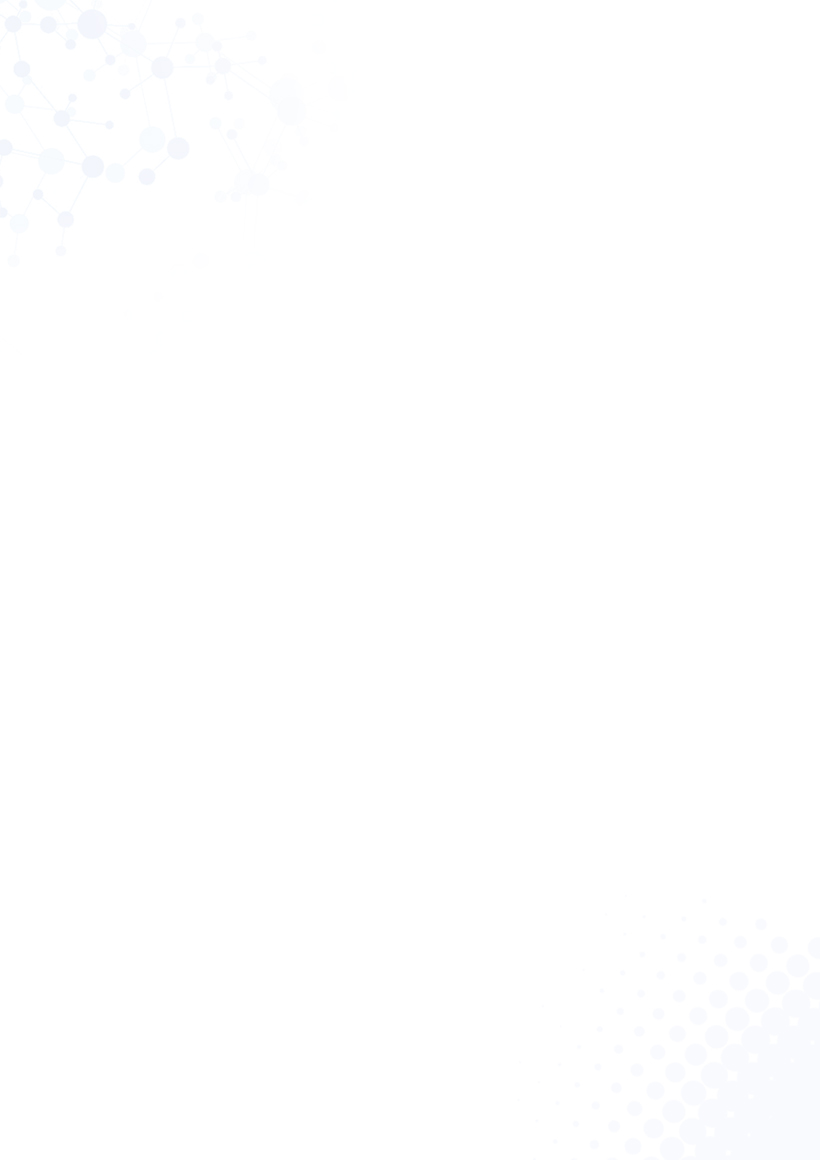 